Nom :	Prénom :Classe : 2C	N° :Dossier de révisions à faire régulièrement (à domicile, à l’étude, en remédiation, etc.)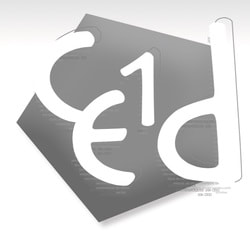 Limite-toi à une page par jour, cela est suffisant.Fais ça de ton mieux et n’hésite pas à utiliser tous les outils à ta disposition.Tu peux te servir d’une calculatrice pour tous les exercices.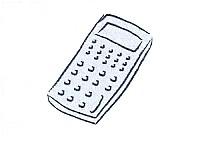 Dernier conseil : 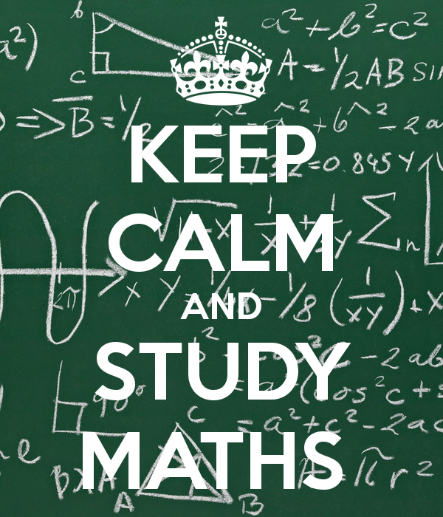 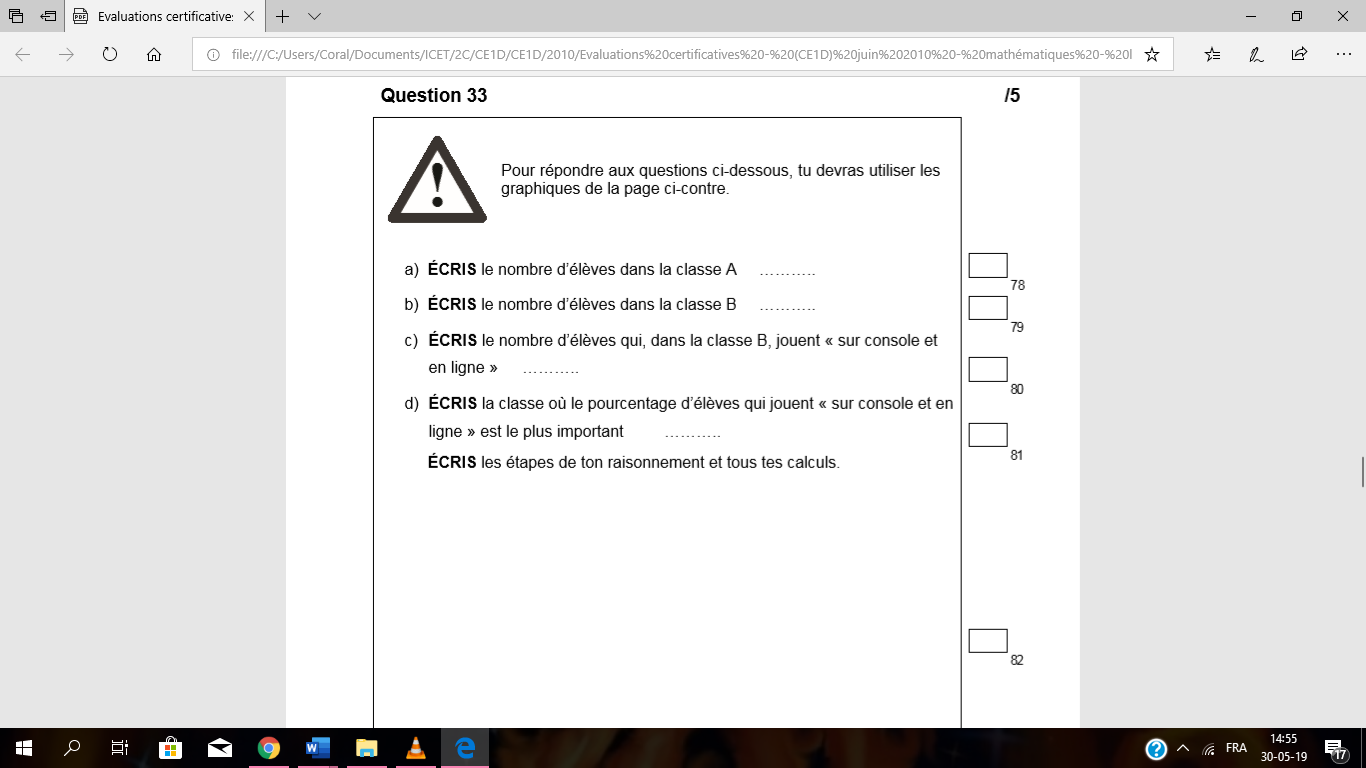 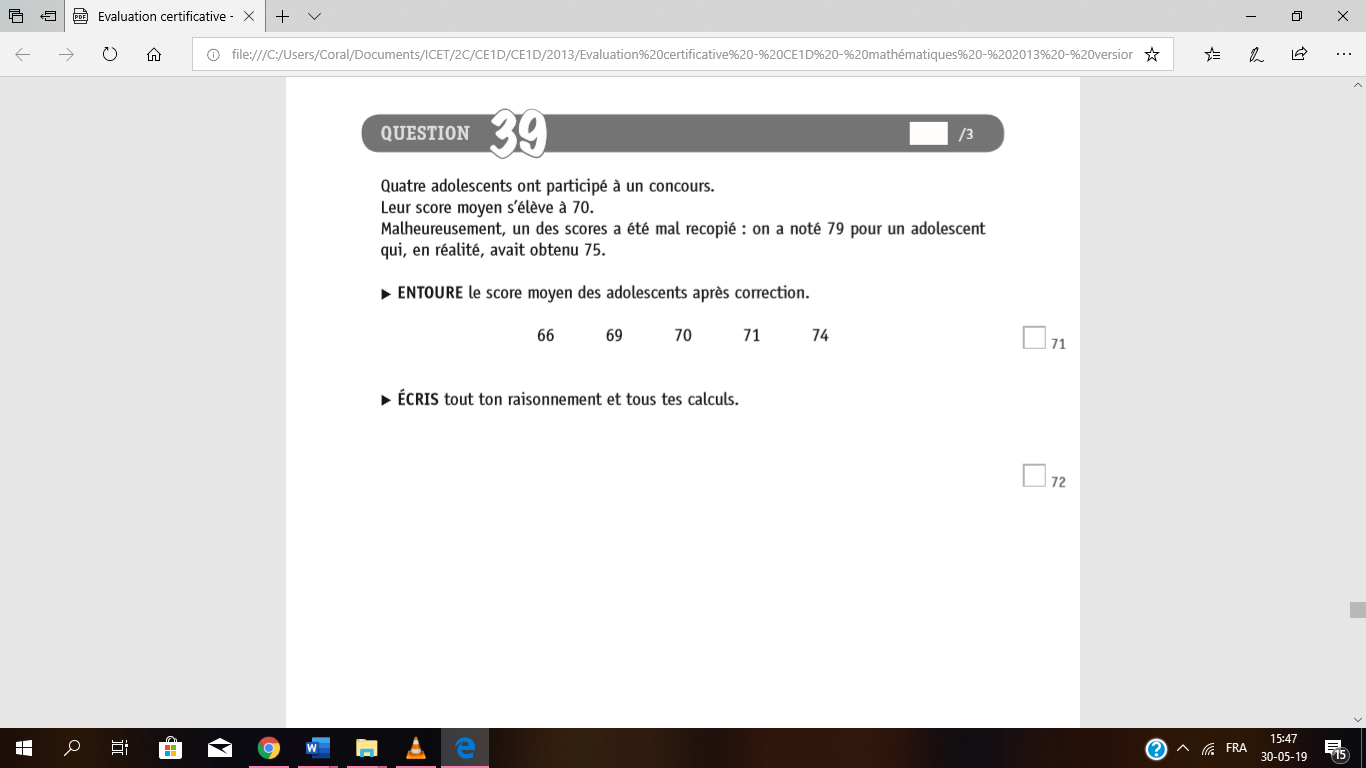 GRAPHIQUES de la QUESTION 33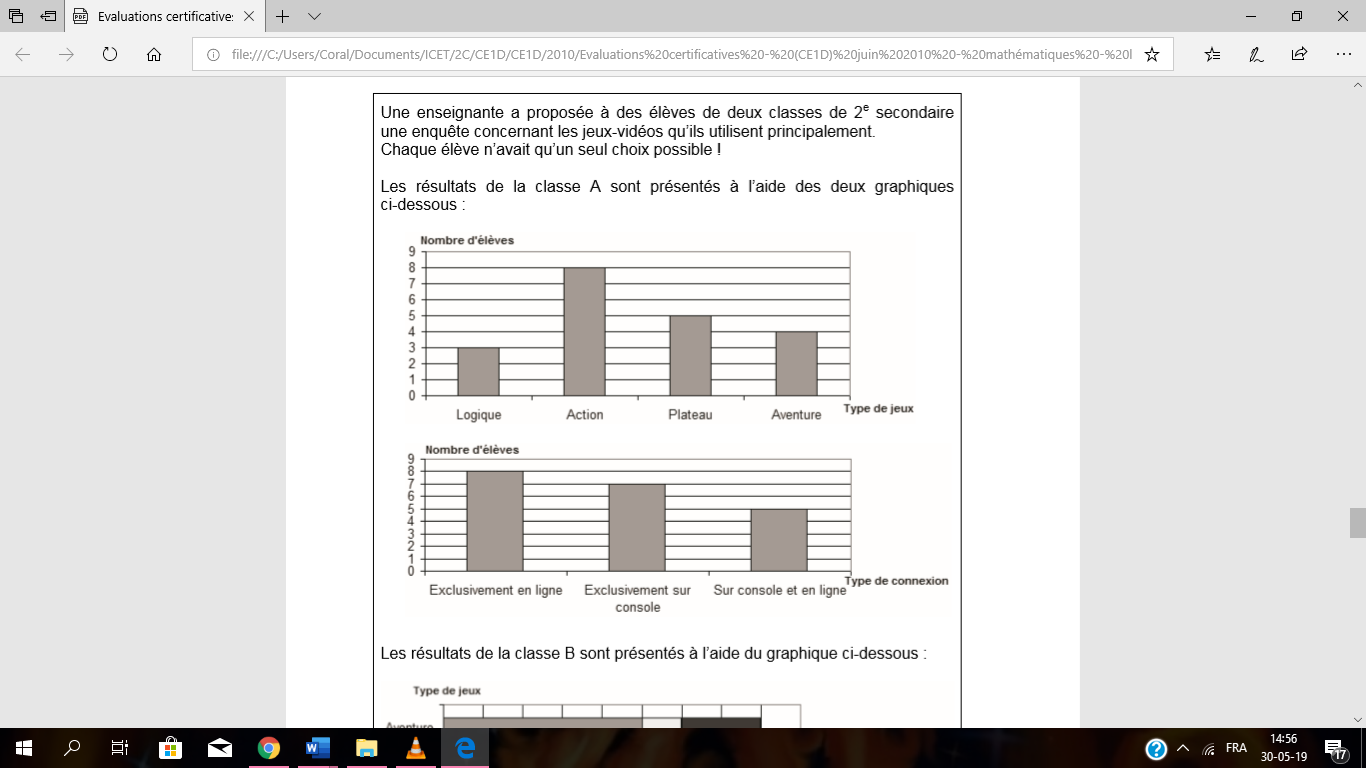 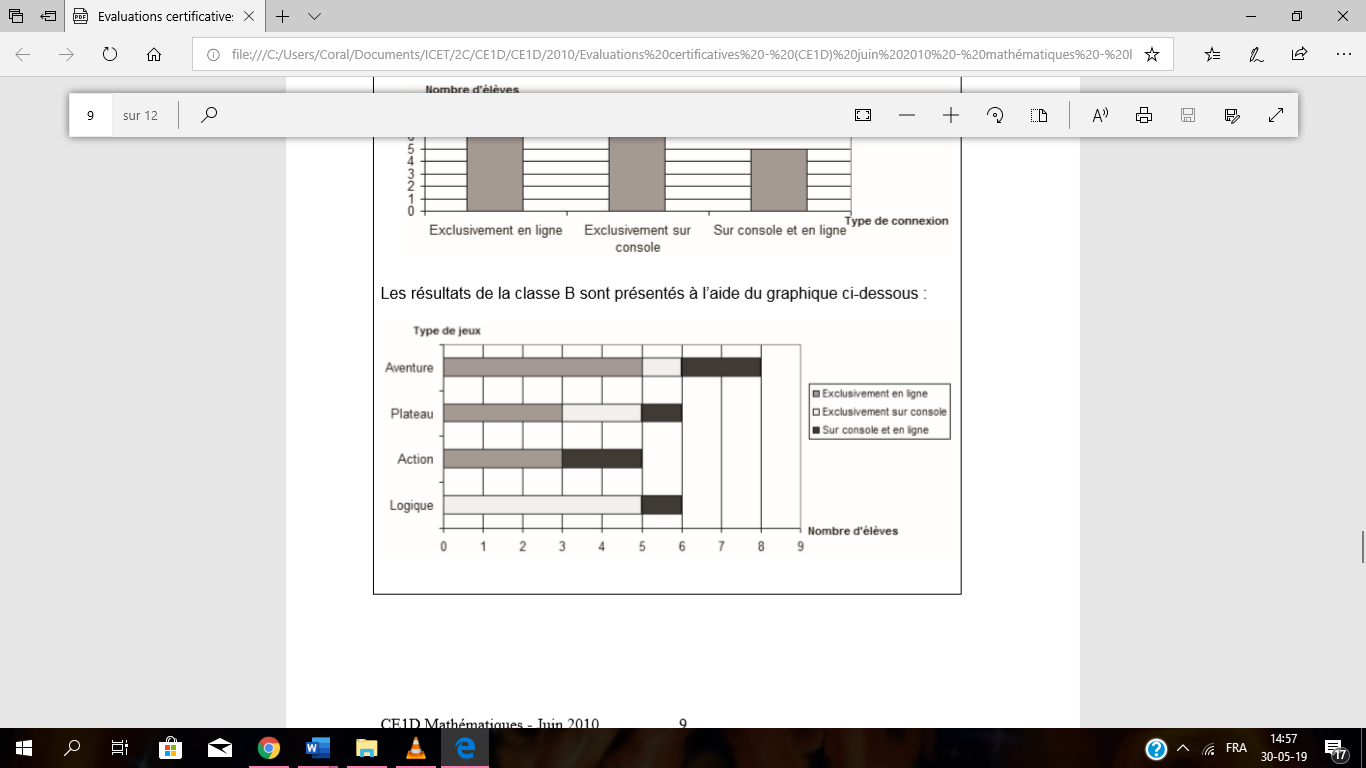 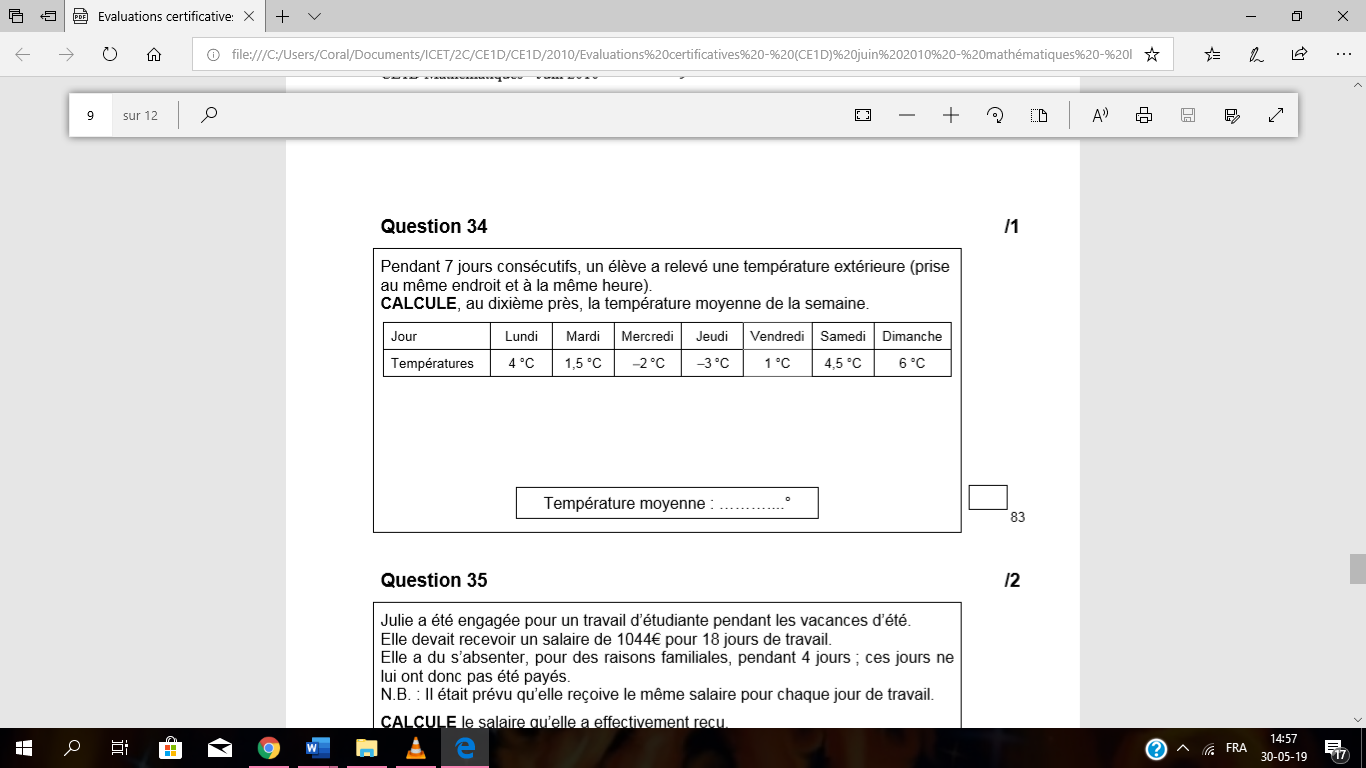 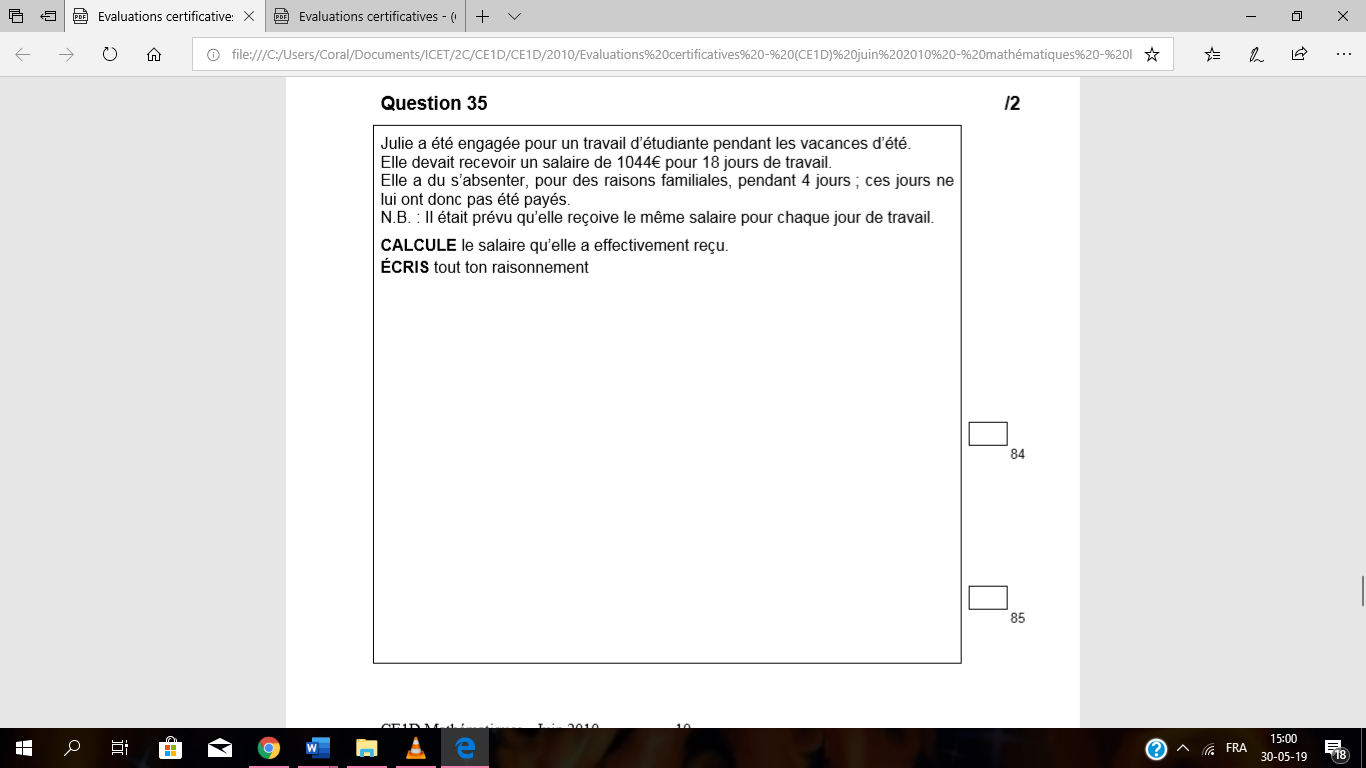 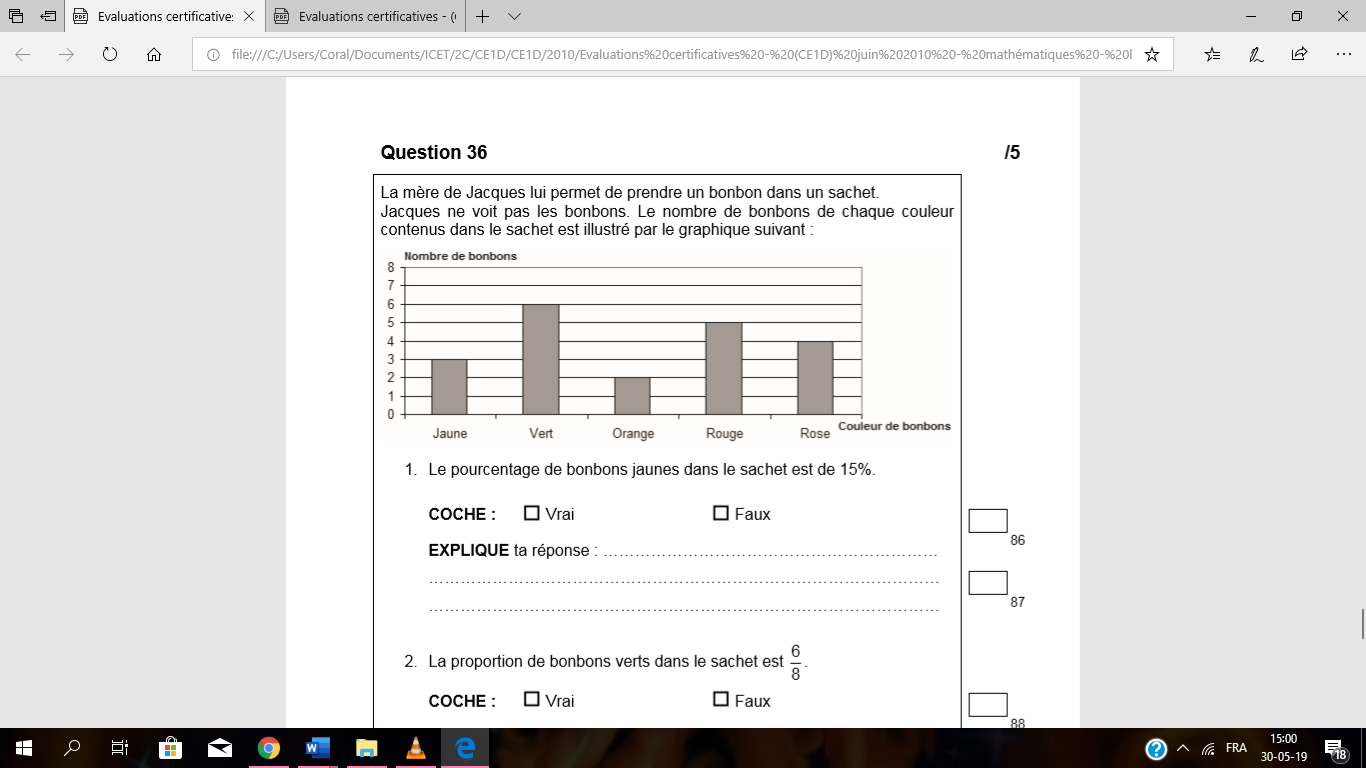 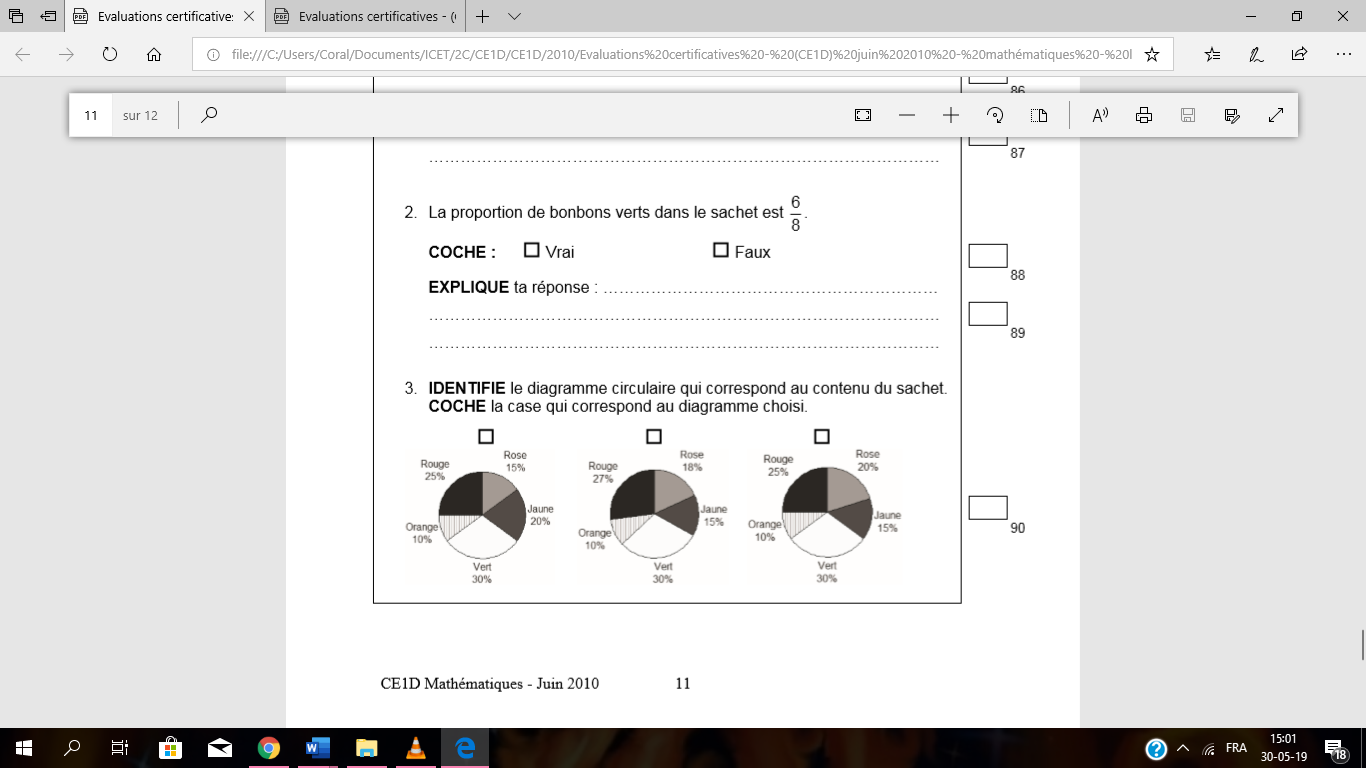 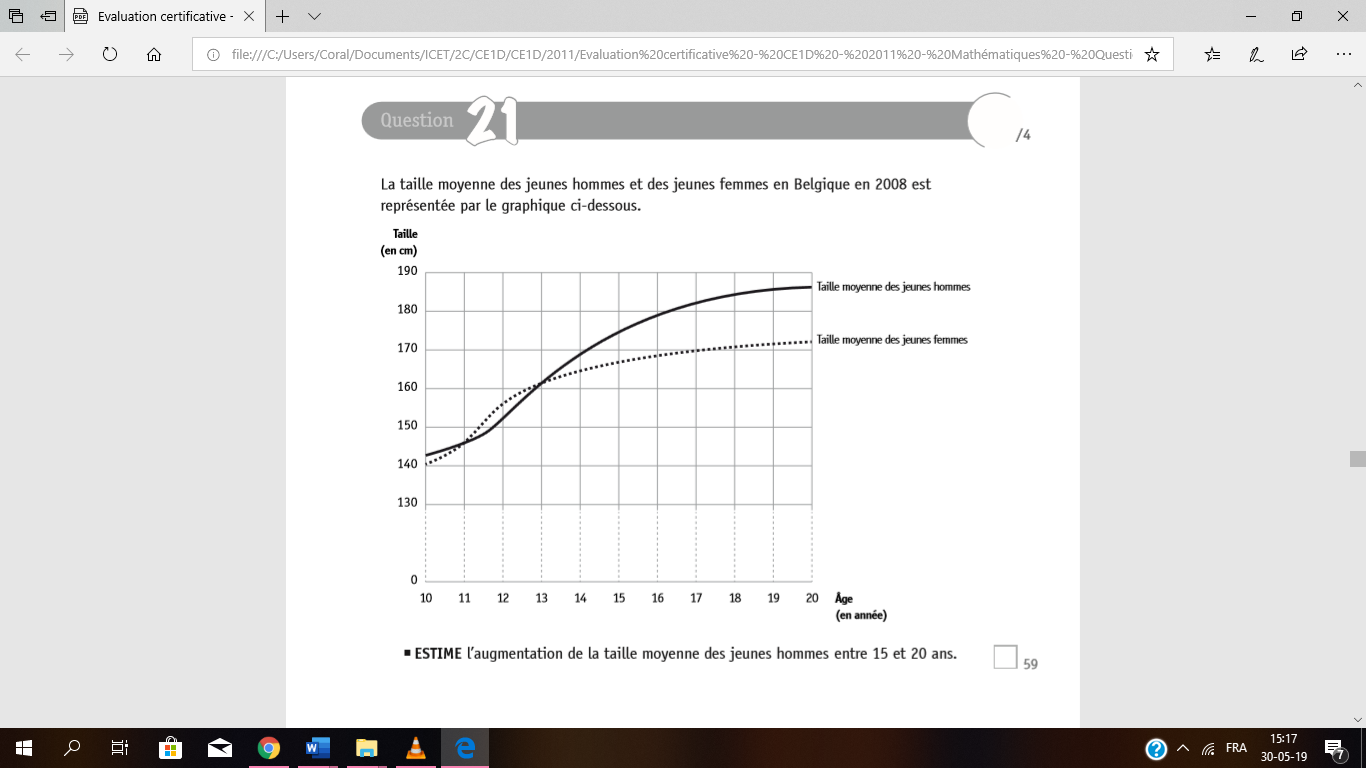 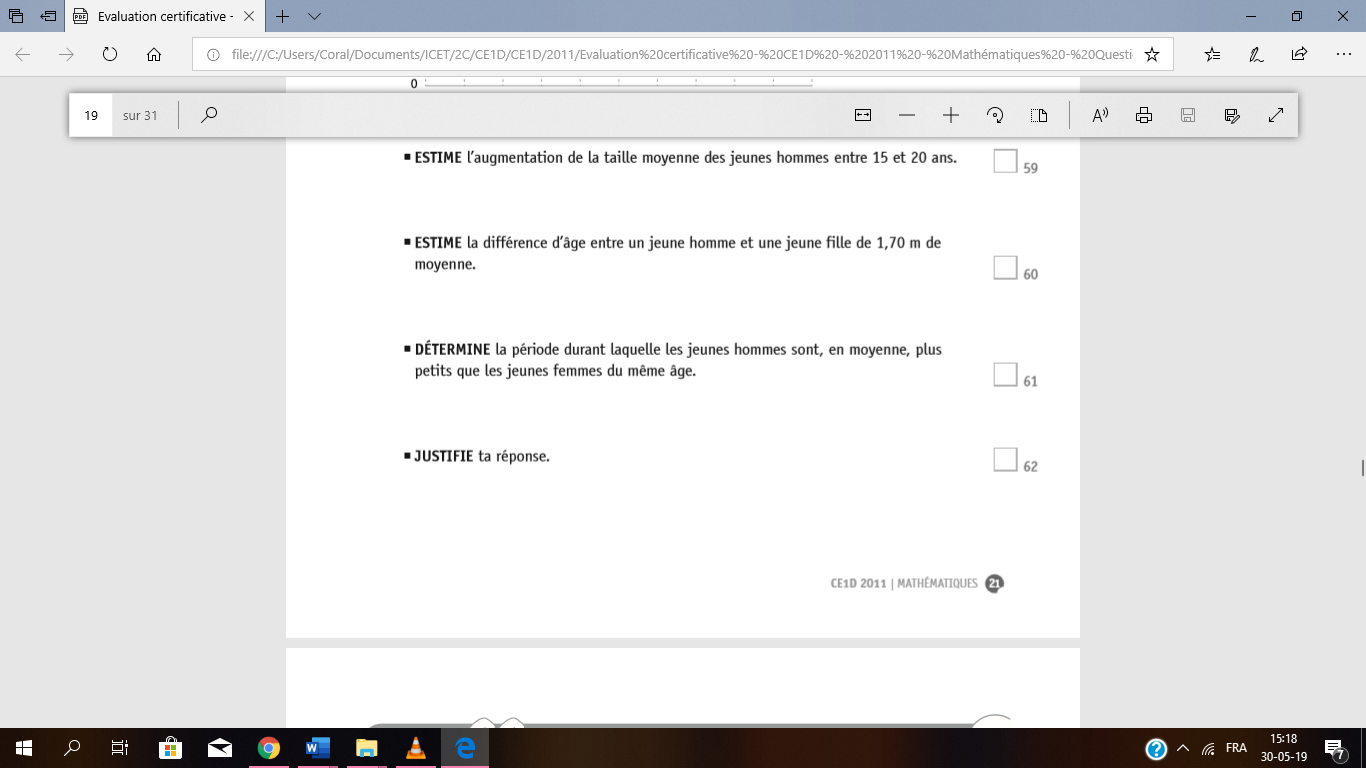 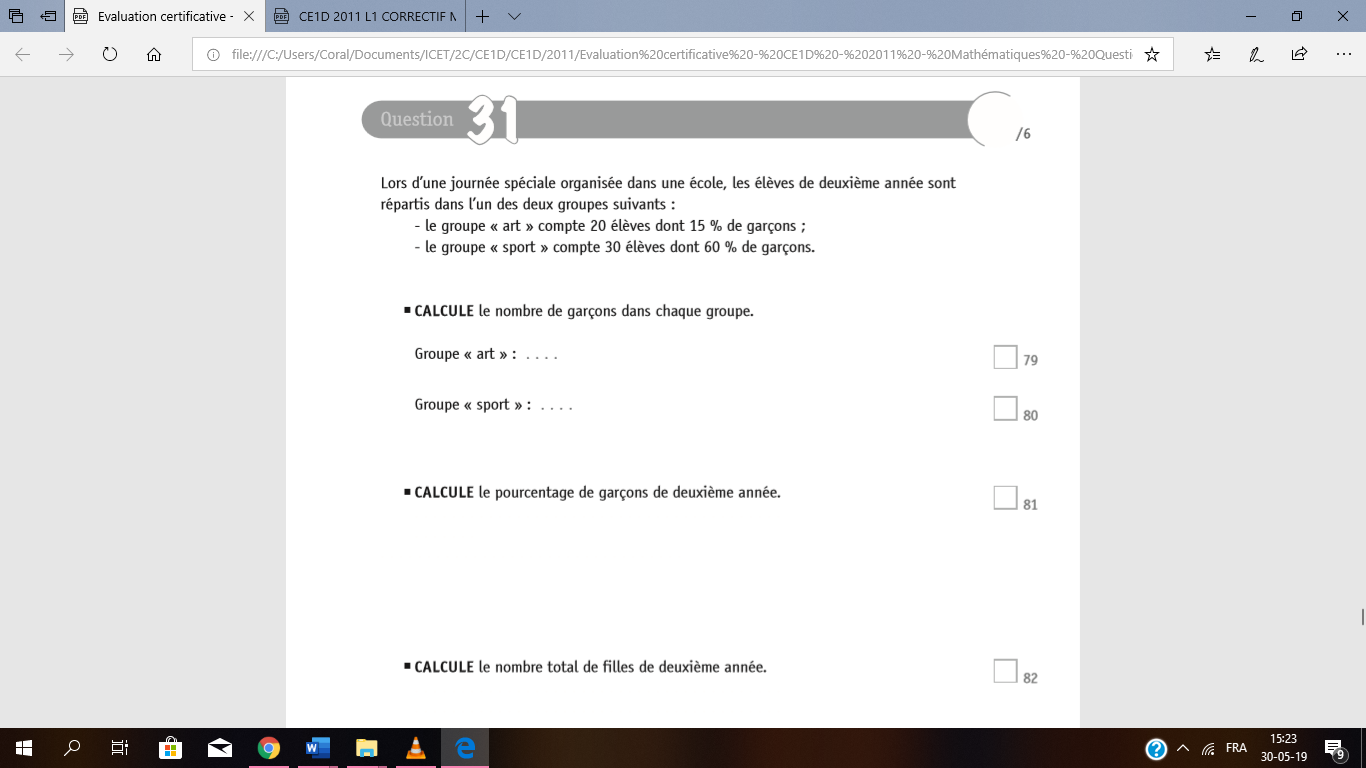 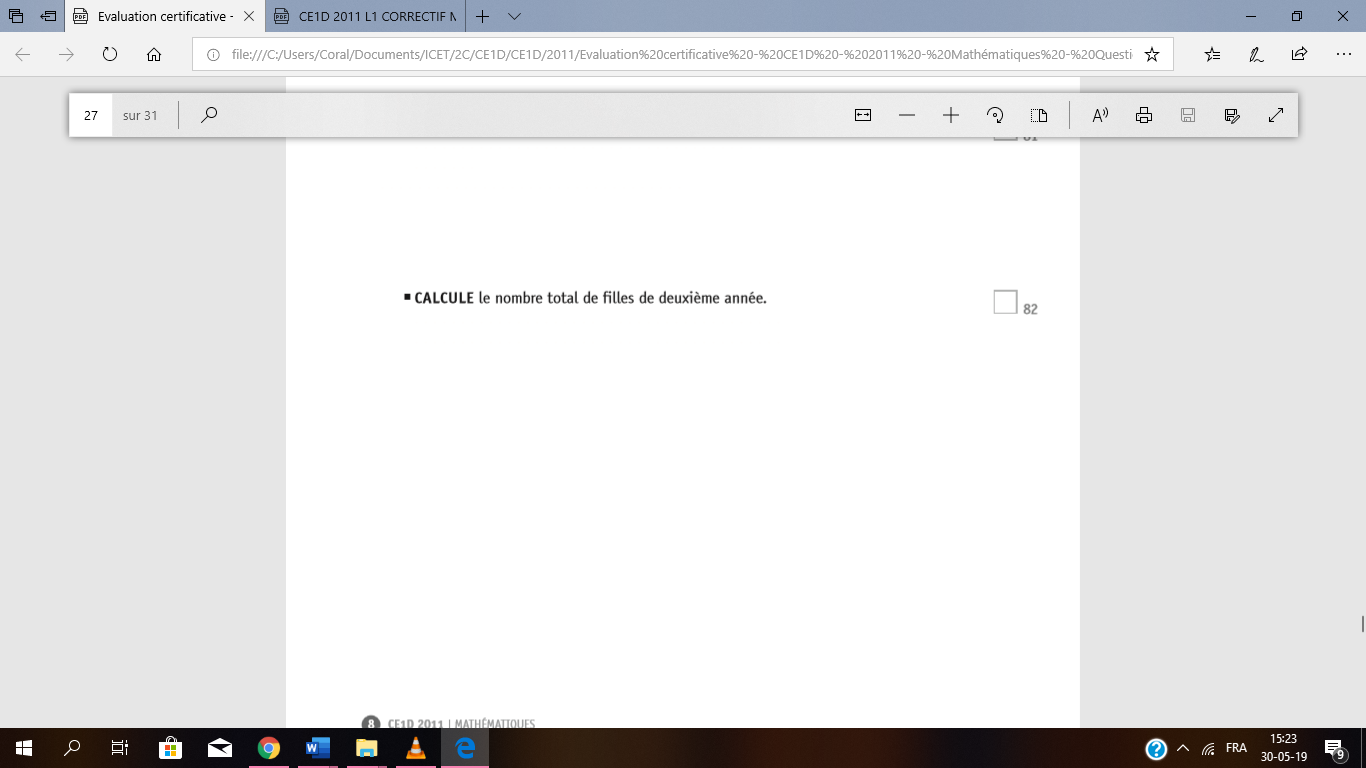 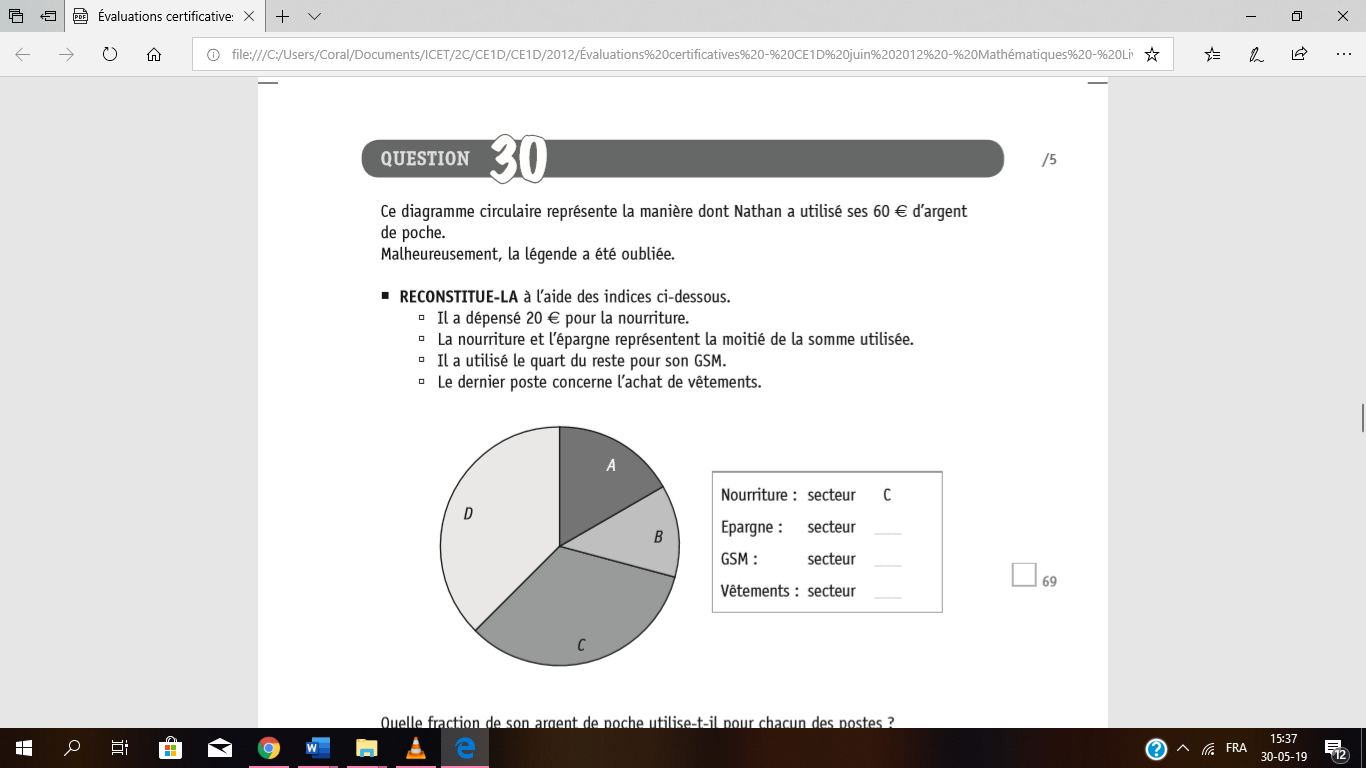 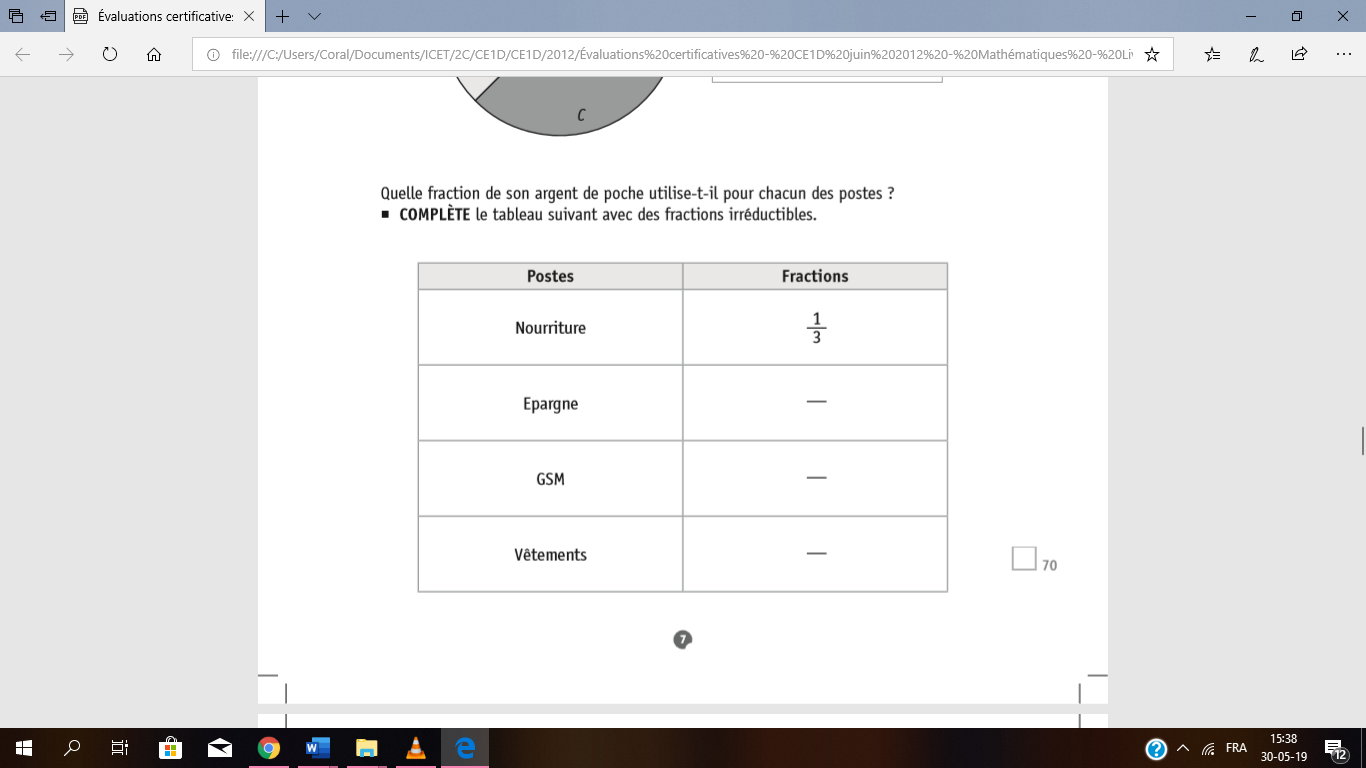 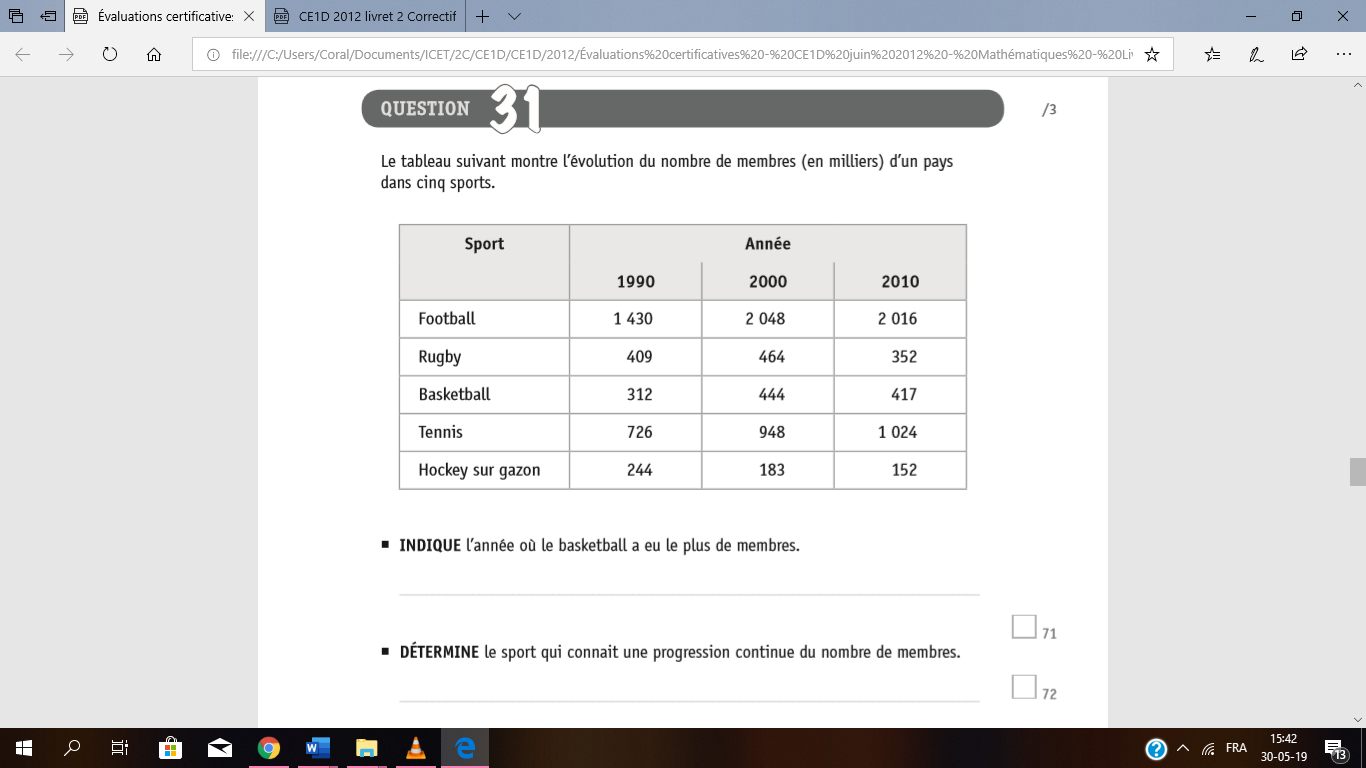 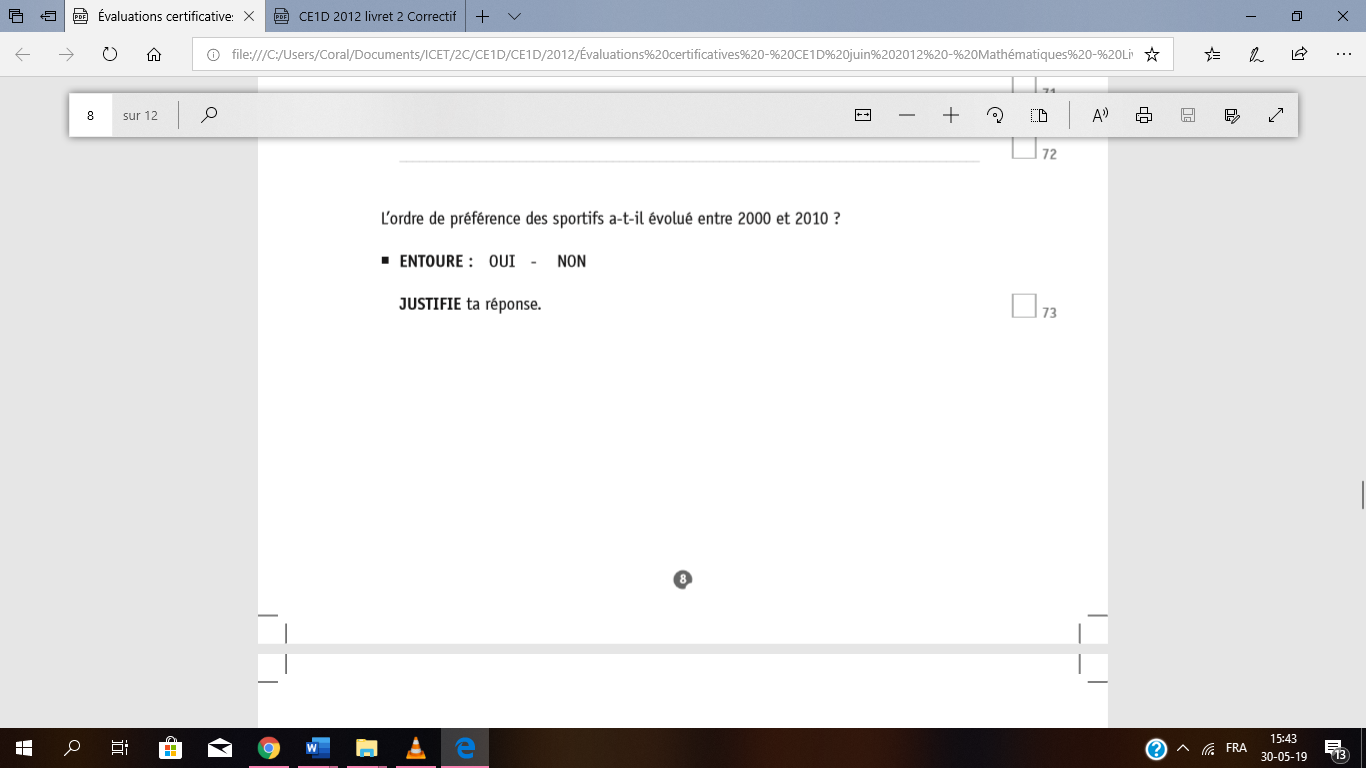 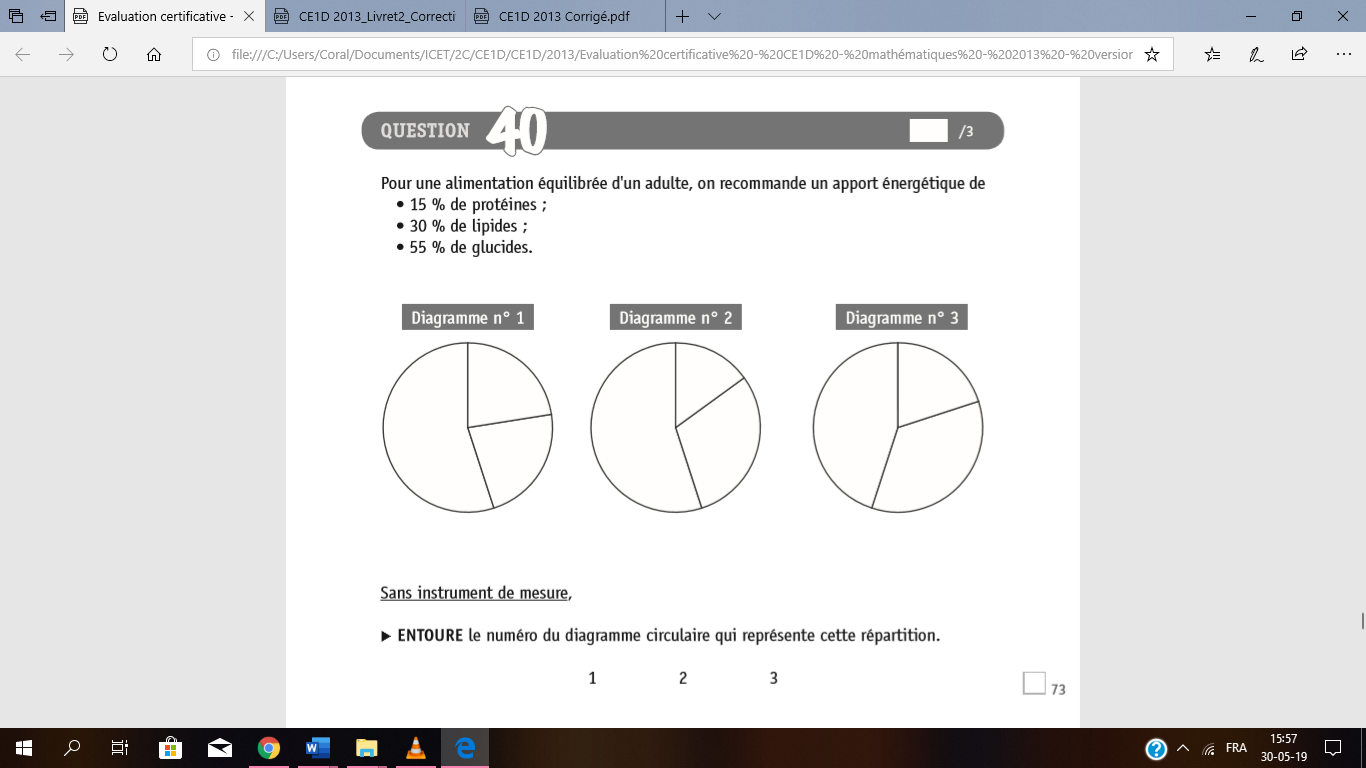 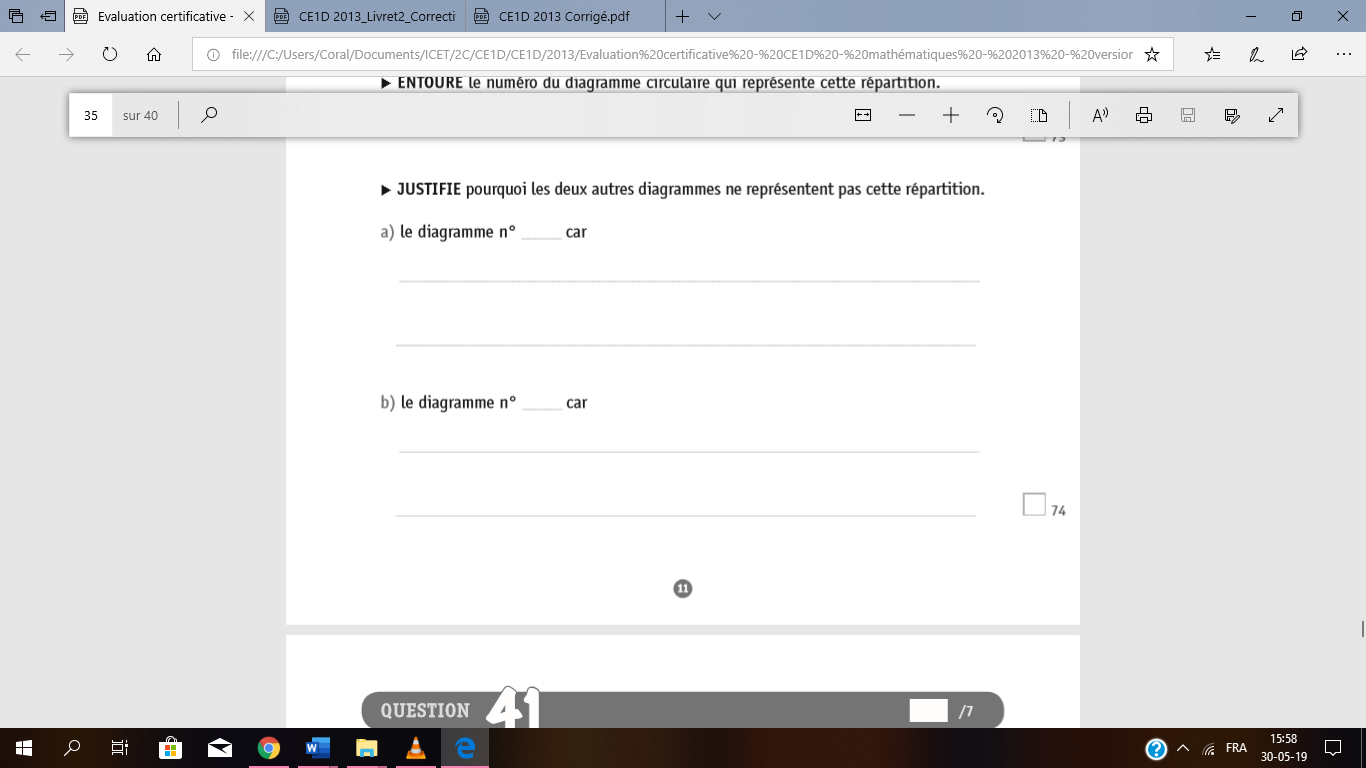 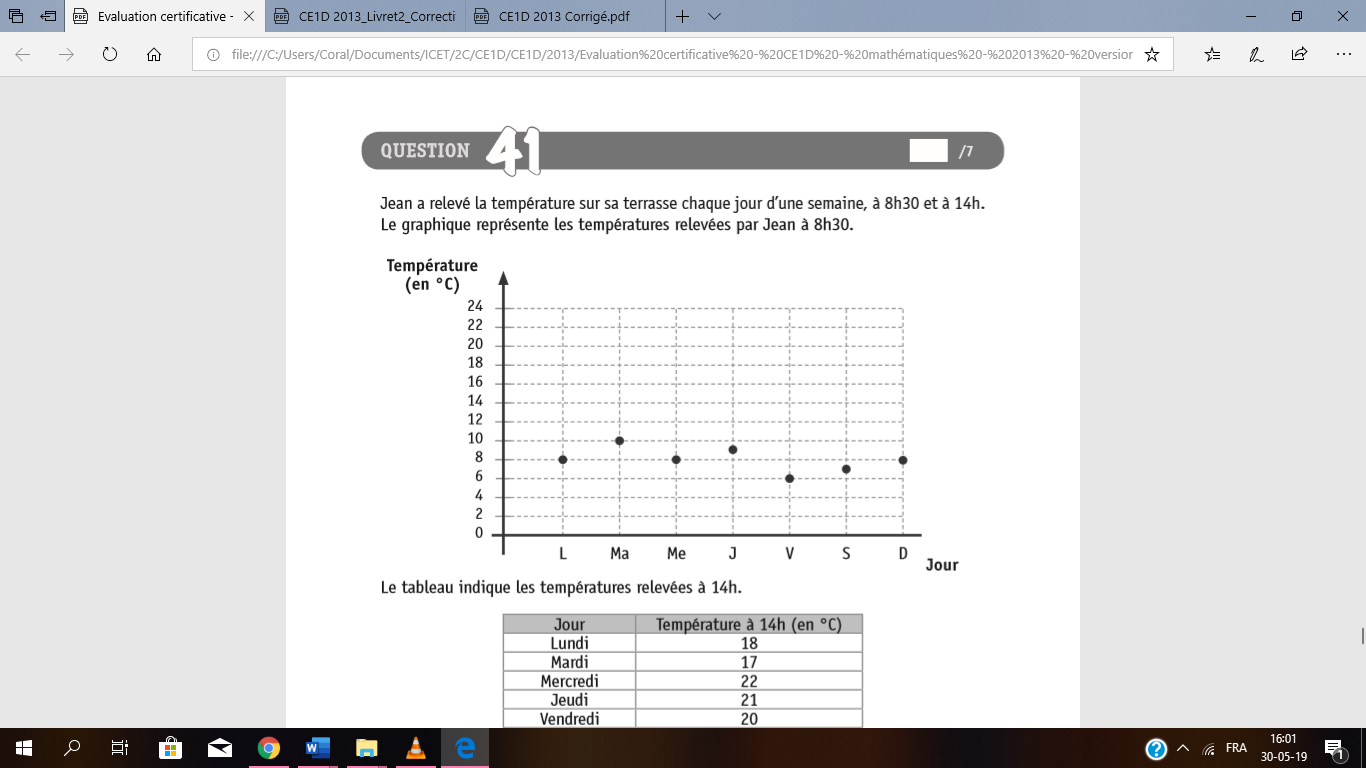 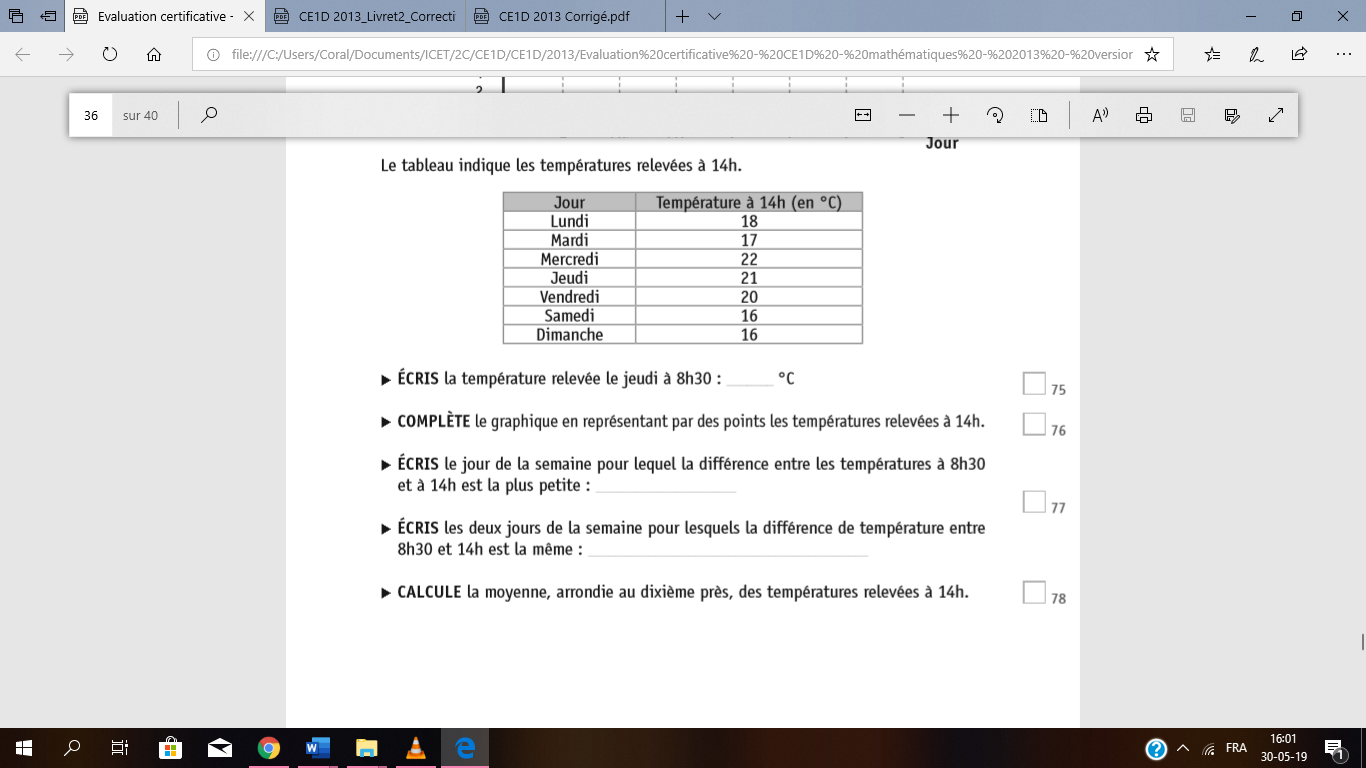 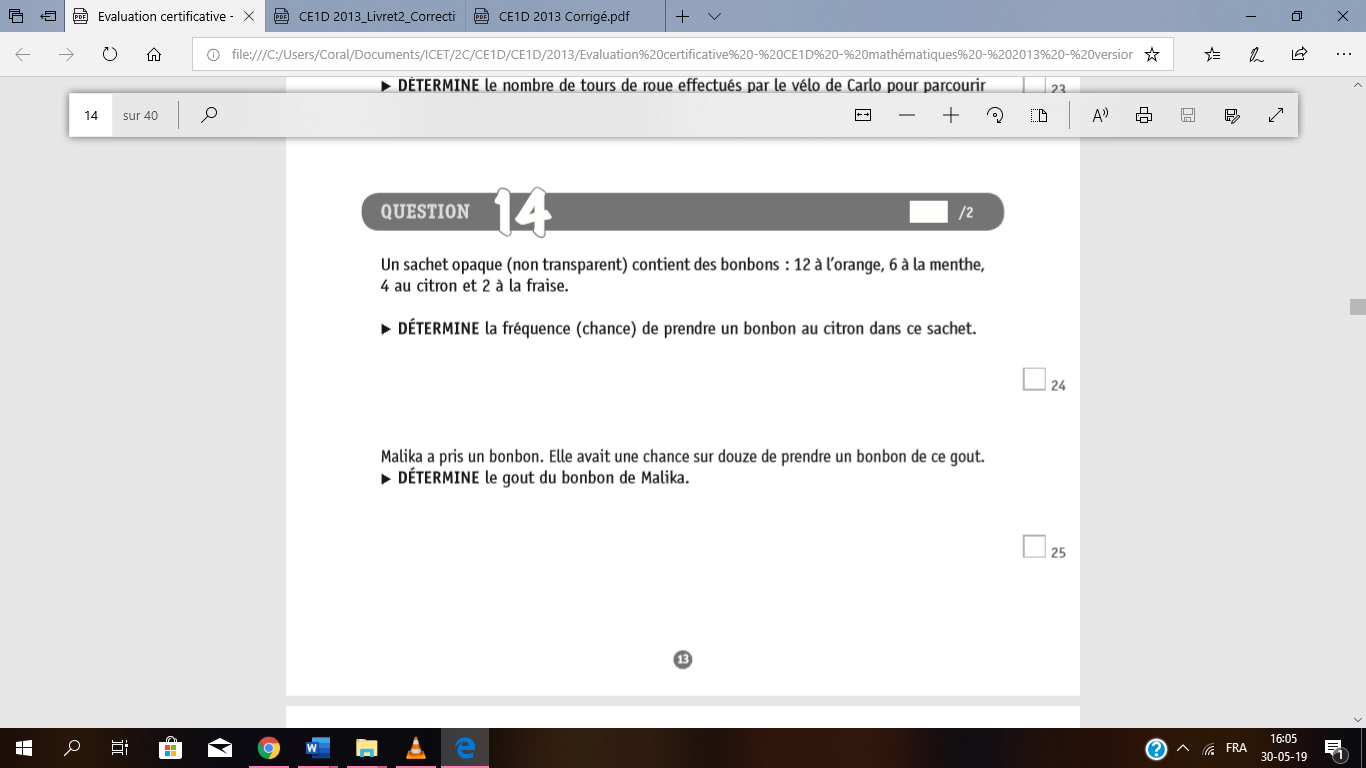 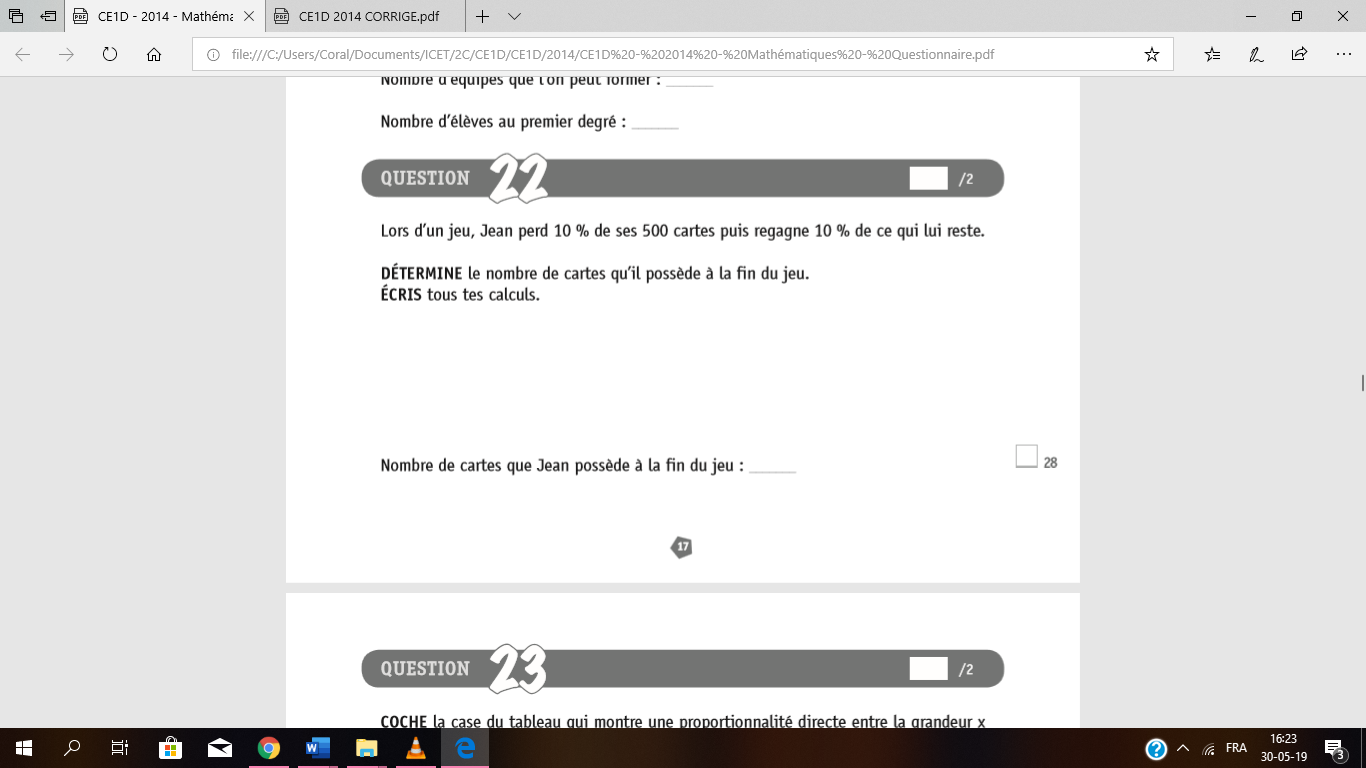 SolutionsQuestion 33a) 20 élèves	b) 25 élèves	c) 6 élèvesd) A CAR A : 5 élèves sur 20 donc 25% et B : 6 élèves sur 25 donc 24%Question 3969 CAR 79 – 75 = 4 de différence et 4 : 4 = 1  la moyenne baisse donc de 1 pointOU 70 . 4 = 280 (la somme des points) donc 280 – 4 = 276 et 276 : 4 = 69Question 34(4 + 1,5 – 2 – 3 + 1 + 4,5 + 6) : 7 = 1,7°Question 351044 : 18 = 58€ par jourDonc 58 . 14 = 812 € pour les 14 jours (18 – 4).Question 361) Vrai car 3 jaunes sur 20 soit 15%2) Faux car 6 verts sur 20 soit 6/203) 3e graphiqueQuestion 211) 10 cm ou 11 cm ou 12 cm2) Proche de 3 ans3) Entre 11 ans et 13 ans CAR la courbe de la taille moyenne des jeunes hommes est située en-dessous de celle de la courbe de la taille moyenne des jeunes femmes.Question 311) Art : 0,15 x 20 = 3	(0,15 = 15%)Sport : 0,60 x 30 = 18	(0,60 = 60%)2) Nombre total d’élèves : 20 + 30 = 5021 garçons sur 50 élèves  21/50 = 42/100 = 42%3) 50 – 21 = 29 filles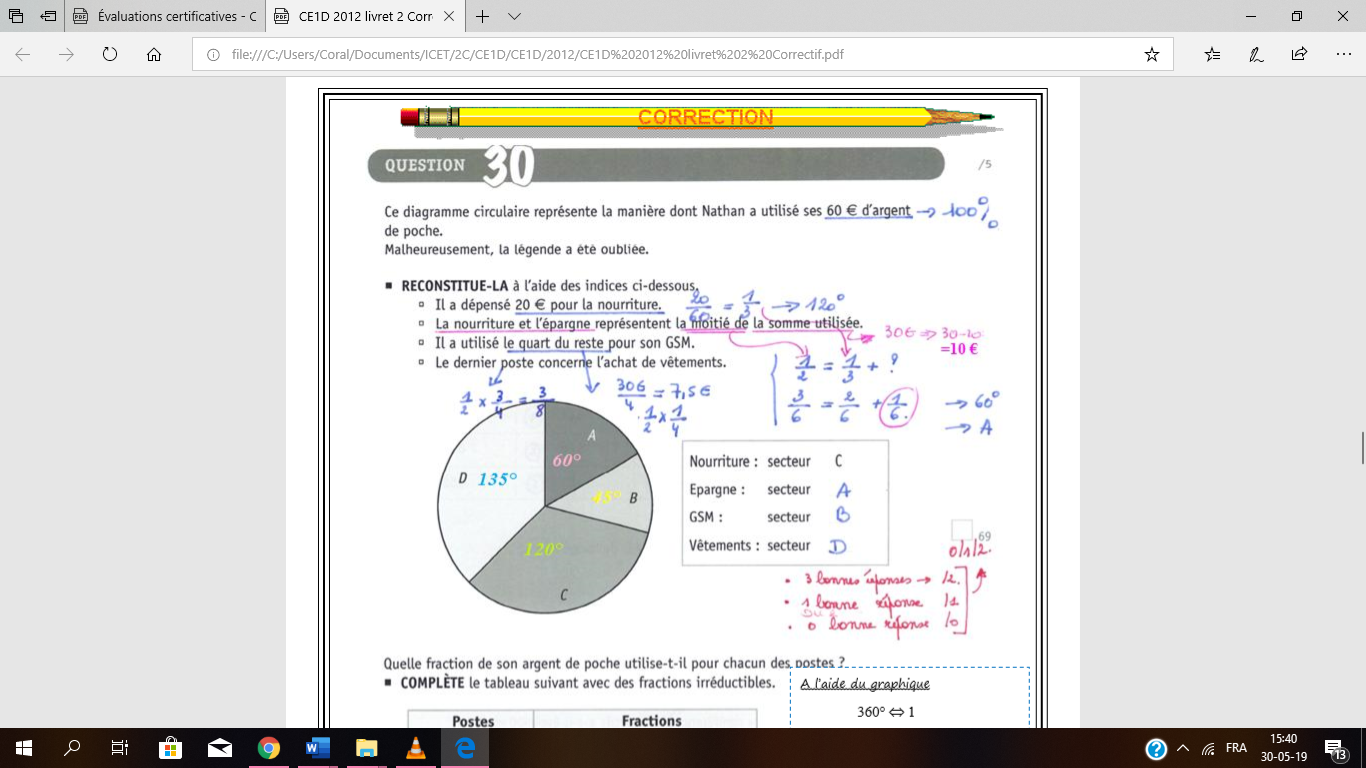 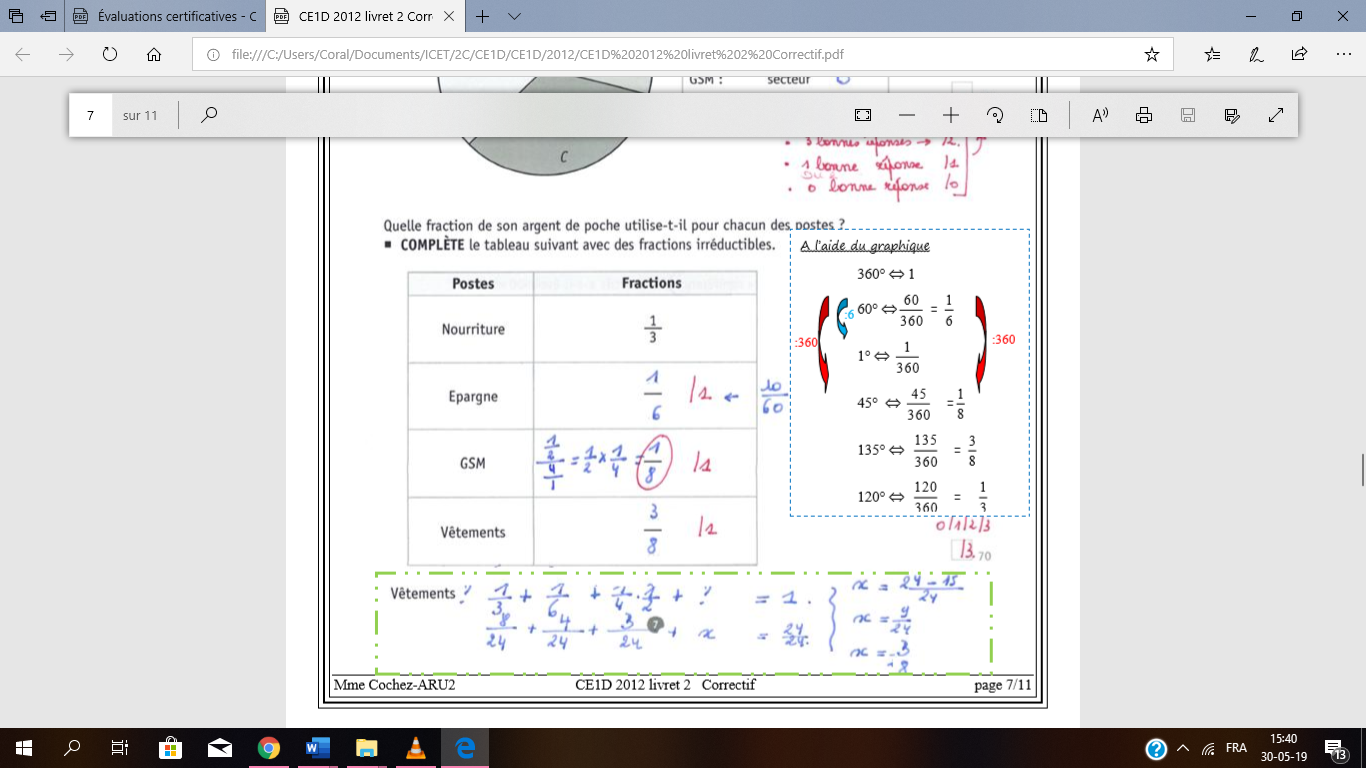 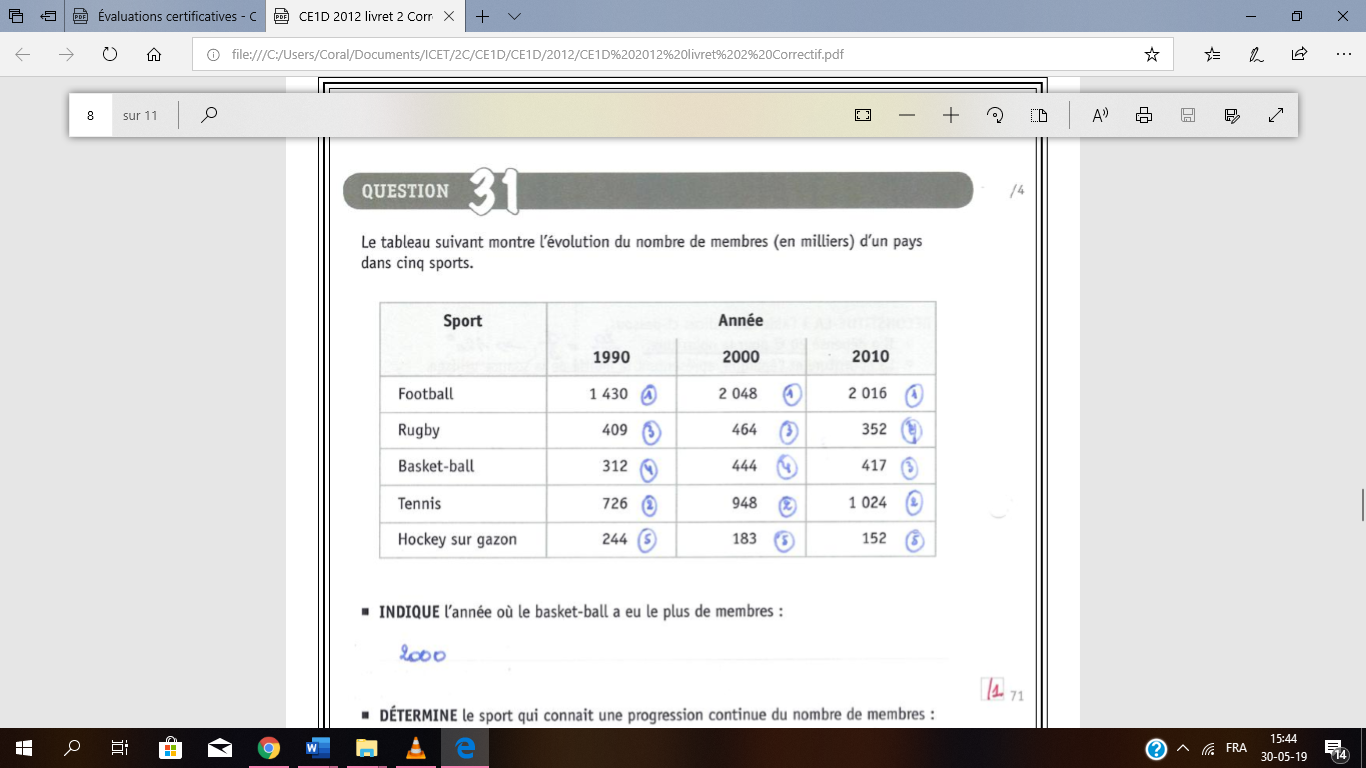 1) l’an 2000.2) Tennis3) Oui CAR le rugby et le basket-ball ont changé de place (voir tableau).Question 401) Diagramme 22) Le 1 car 2 secteurs ont l’air d’avoir la même amplitude or l’un devrait être le double de l’autre.Le 3 car 55% c’est plus de la moitié du diagramme et ce qui n’est pas le cas ici.Question 141) 12 + 6 + 4 + 2 = 24 soit 4 citrons sur 24 donc 4/24 = 1/62) Orange : 12/24	Menthe : 6/24	Fraise : 2/24 = 1/12Question 2210% de 500 = 50 cartes, il lui reste donc 450 cartes.10% de 450 = 45, donc 450 + 45 = 495 cartes.